SLOVENŠČINA, SREDA, 6. MAJ 2020DANES TE ČAKA ZANIMIVA PRAVLJICA O ENEM POSEBNEM ZMAJU. IME MU JE BILO ZMAJ DIRENDAJ. KAJ MISLIŠ, ZAKAJ?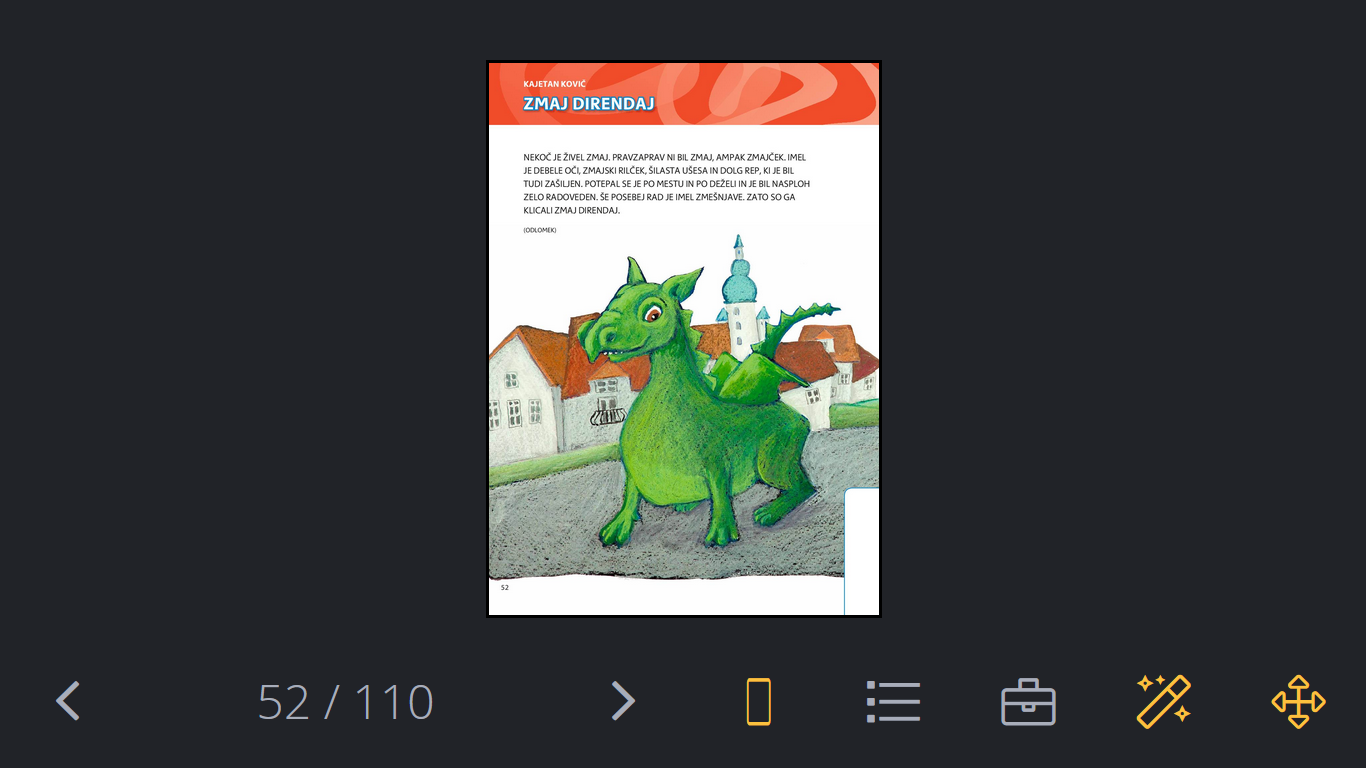 UDOBNO SE NAMESTI, KLIKNI NA POVEZAVO IN PRISLUHNI PRAVLJICI:ZMAJ DIRENDAJODLOMEK TE PRAVLJICE NAJDEŠ TUDI V BERILU NA STRANEH 52, 53.PRAVLJICO JE NAPISAL KAJETAN KOVIČ.VSE RISBICE – ILUSTRACIJE PA JE NARISALA JELKA REICHMAN. SO TI VŠEČ? MENI SO ZELO. NJENE RISBICE SO MI NAJLJUBŠE. V BREZČRTNI ZVEZEK NAPIŠI NASLOV ZMAJ DIRENDAJ IN NARIŠI TEGA ZMAJA DIRENDAJA.